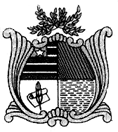 ESTADO DO MARANHÃOAssembleia LegislativaGabinete do Deputado Othelino NetoREQUERIMENTO Nº _____ /2016Senhor Presidente;Na forma Regimental, requeiro a Vossa Excelência, que, depois de ouvido Plenário, sejam registrados nos Anais desta Casa, votos de congratulações ao Jornal “ O Imparcial”, pela passagem dos seus 90 anos completados no dia 1º de maio do corrente ano.Plenário Deputado Nagib Haickel, do Palácio Manoel Beckman em 28 de abril de 2016.Othelino NetoDeputado Estadual